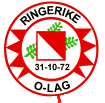 2018 ROL  AU-møte 1 Kartverket 014.februar, 2018 kl.15.00-17.30Til stede:  Kristian Kihle (leder), Brede H. Gundersen (kasserer) og Live J. Ytrehus (sekretær)Årsklokke for 2018Vi satte opp en administrativ årsklokke for 2018 med møteplan for styremøter og AU-møter.  Frist for å søke kulturmidler i Hole kommune er 31.mars, Live sender en søknad.Buskerud o-kretsting holdes i Drammen tirsdag 13.mars kl.18.30. Vi kan sende inntil tre representanter.  AU foreslår at Kristian og Live representerer ROL sammen med èn til fra styret, Kristian spør Kari eller Anne Guro.Styremøter:  Torsdag 15.mars kl.18-21, hos Kristian i Færdenveien 7Mandag 10.september kl.18-21, hos Brede i Rudsbakken 11Tirsdag 6.november kl.18-21, hos Live i Bølgenhøgda 13AU-møter:Mandag 14.mai kl.18-21, hos Live i Bølgenhøgda 13Mandag 10.desember kl.18-21, hos Brede i Rudsbakken 11Saksliste for styremøtet torsdag 15.marsVi satte opp denne sakslista:SAK 10/18  Godkjenning av referat fra styremøtet torsdag 11.januarSAK 11/18  Informasjon og referatsakerSAK 12/18  Endelig årsplan og status fra utvalgeneHerunder planene for Verdens orienteringsdag onsdag 23.mai og Unionsmatchen/Ringeriksløpet 26.og 27.maiSAK 13/18  Karuseller	Hvilke planer har vi for Ringerikskarusellen og Nattugla?Sak 14/18  KlubbmesterskapetPlanen er å avvikle klubbmesterskapet tirsdag 5. eller torsdag 7.juni på om lag samme måte som i fjor.SAK 15/18  ØkonomiSAK 16/18  MedieplanVi skal utarbeide en medieplan eller mediestrategi.  Live setter opp en skisse som diskusjonsgrunnlag.SAK 17/18  Eventuelt MedieplanStyret har fått innspill om å lage en medieplan, og i årsberetningen for 2017 anbefalte styret at det blir jobbet med dette i 2018. Vi i AU snakket litt om hva en medieplan skal være.  Vi ble enige om at Live setter opp en skisse til en medieplan, som tas opp på styremøtet den 15.mars.Hjemmesida er ett av våre kommunikasjonsmedier, og Sverre Graffer er valgt som ny ansvarlig for hjemmesida.  Live kontakt med han for å komme i gang med arkivering av referater og dokumenter.  Grillkveld i gapahuken på BorgersetraVi har et overskudd på ca.90 karbonader etter Night Hawk og vil invitere alle medlemmer til en grillkveld i gapahuken på Borgersetra.  Kristian snakker med Anne Guro og finner en kveld som passer innimellom eller i stedet for annen trening, forslag tirsdag 6.mars kl.18.00. Leker/konkurranse og sosialt samvær.  Lykt og eget drikke tas med. Buskerud idrettskrets ting 21.aprilVi er invitert til tinget i idrettskretsen, men vil ikke prioritere å delta der. EventueltROL er bedt om å stille med en kontrollør til Jonsokløpet.  Kristian spør om Kari har forlslagKristian og Brede oppdaterer informasjonen på BrønnøysundregisteretLive har sendt liste over tillitsvalgte for 2018 til BuOK ved Isa HeggedalPolitiattester:  Vi er enige om at alle medlemmene av Trenings- og rekruttutvalget må ha politiattest.  Attesten er gyldig i to år.  Trine som er ny i utvalget må ha attest.  Live ber om dette.Ref. LY/15/02/18